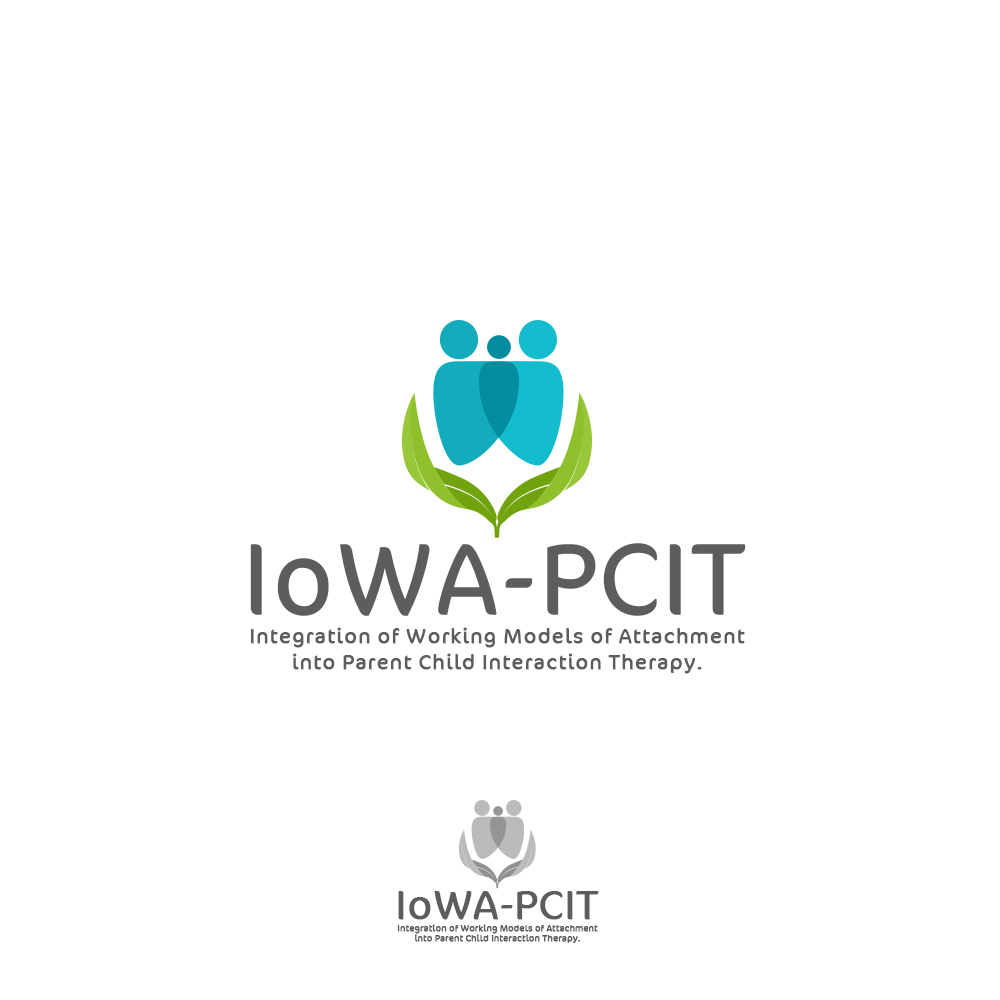 Overview of IoWA-PCIT sessionsOverview of optional sessions (these sessions are used as needed) SessionDescriptionIndividuals presentTimePre-treatment evaluationAdminister ECBI.Observe of child and caregiver(s) in standardized brief (5 minute) situations. Caregivers(s) and child1 hour per caregiverChild-Directed Interaction (CDI) teach (engage parent and sell them on the treatment approach)Administer ECBI.Establish rapport and engage parent commitment to treatment approach.Share results of pre-treatment evaluation.Provide overview of treatment.Provide overview of Child-Directed Interaction (CDI) skills.Caregiver(s)1 hourSessionDescriptionIndividuals presentTimeCDI coach sessionsAdminister ECBI.Code CDI skills. Observe attachment.Coach caregiver while they are interacting with child (CDI )Caregiver(s) and child1 hour per sessionCDI sessions continue until parent has mastered CDI skills / improvement in parent-child relationshipParent-Directed Interaction (PDI) teach (address concerns about discipline)Administer ECBIEngage parent commitment to PDIProvide overview of Parent-Directed Interaction (PDI) skillsAddress parent concerns about PDICaregiver(s)2 hour session or 2 separate 1 hour sessionsPDI coach session #1Therapist or caregiver explains PDI procedure to child Coach caregiver while they are interacting with child (CDI and PDI)Line-feed majority of commands to caregiverCaregiver(s) and child2 hour sessionSessionDescriptionIndividuals presentTimePDI level 2 coaching sessionsAdminister ECBICode and coach CDI skills.Observe attachmentCoach caregiver while they are interacting with child (CDI and PDI)Begin to let caregiver come up with commandsCaregiver(s) and child1 hour sessionPDI level 3 coaching sessionsAdminister ECBICode and coach CDI skillsCode PDI skillsObserve attachmentCoach caregiver while they are interacting with child (CDI and PDI)Caregiver(s) and child1 hour sessionAdditional PDI sessions – if neededAdminister ECBITailor CDI and PDI to address remaining problemsCaregiver(s) and child1 hour sessionGraduationAdminister ECBICode CDI and PDICelebration and graduation certificate!Caregiver(s) and child1 hour sessionSessionDescriptionIndividuals presentTimeVideo reviewWatch and discuss videos of assessment and/or treatment sessions with caregiver(s)Caregiver(s)1 hour sessionHouse ruleDiscuss use of automatic time-out for breaking house rule (typically aggression)Caregiver(s) and child1 hour sessionPublic BehaviorDiscuss strategies for managing behavior in public settingsPractice managing behavior in public settingsCaregiver(s) and child1 hour sessionSibling sessionCaregiver or therapist explains PDI to siblingsCoach caregivers in CDI and PDI with child and siblingsCaregiver(s), child, and 1 or 2 siblings1 hour sessionBooster sessionsCode and coach CDI and PDIReinforce skills and discuss any drift or new problems Caregiver(s) and child1 hour session